Сумська міська радаВиконавчий комітетРІШЕННЯРозглянувши звернення фізичної особи підприємця про встановлення тарифу (ціни) на ритуальну послугу (лист від 23.05.2019, б/н), відповідно до Закону України «Про поховання та похоронну справу», Наказу Державного комітету України з питань житлово-комунального господарства від 19.11.2003                           № 194 «Про затвердження Єдиної методики визначення вартості надання громадянам необхідного мінімального переліку окремих видів ритуальних послуг, реалізації предметів ритуальної належності»,  керуючись підпунктом 2 пункту «а» статті 28, частиною першою статті 52 Закону України «Про місцеве самоврядування в Україні», виконавчий комітет Сумської міської радиВИРІШИВ:Встановити тариф (ціну) на ритуальну послугу «Оформлення договору-замовлення на організацію та проведення поховання» в розмірі 5,00 грн. Рішення набирає чинності з моменту оприлюднення на офіційному веб-сайті Сумської міської ради.Міський голова                                                                             О.М. ЛисенкоВелитченко Е.В. 700-590Розіслати: Велитченко Е.В., Журба О.І,  ФОП Румянцев В.О.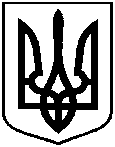 Проектоприлюднено«__»_________ 2019 р.від                         №Про тариф (ціну) на ритуальну послугу ФОП Румянцев В.О.